Aanmeldingsformulier Leerling-Mentor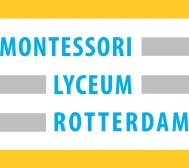 Waarom wil jij graag een leerling-mentor zijn?____________________________________________________________________________________________________________________________________________________________________________________________________________________________________________________________________________________________________________________________________________________________________________________________________________________________________________________________________________________________________________________________________________________________________________________Toen jij in de brugklas zat, wie waren jouw leerling-mentoren en wat deden zij zoal?____________________________________________________________________________________________________________________________________________________________________________________________________________________________________________________________________________________________________________________________________________________________________________________________________________________________________________________________________________________________________________________________________________________________________________________Kun je enkele positieve kwaliteiten van jezelf benoemen?____________________________________________________________________________________________________________________________________________________________________________________________________________________________________________________________________________________________________________________________________________________________________________________________________________________________________________________________________________________________________________________________________________________________________________________Wat zijn jouw verwachtingen als leerling-mentor?____________________________________________________________________________________________________________________________________________________________________________________________________________________________________________________________________________________________________________________________________________________________________________________________________________________________________________________________________________________________________________________________________________________________________________________Wat is jouw instelling tegenover schoolwerk en plannen? ____________________________________________________________________________________________________________________________________________________________________________________________________________________________________________________________________________________________________________________________________________________________________________________________________________________________________________________________________________________________________________________________________________________________________________________Heb je eventueel een voorkeur met welke mentor je zou willen samenwerken? (meneer Bakker, mevrouw Duin, meneer de Jong, mevrouw Faulkner en meneer Schneider zijn in ieder geval brugklasmentor volgend jaar, voor de andere 2 klassen is het op dit moment nog niet duidelijk)____________________________________________________________________________________________________________________________________________________________________________________________________________________________________________________________________________________________________________________________________________________________________________________________________________________________________________________________________________________________________________________________________________________________________________________Heb je een voorkeur met wie je als mede leerling-mentor zou willen samenwerken?____________________________________________________________________________________________________________________________________________________________________________________________________________________________________________________________________________________________________________________________________________________________________________________________________________________________________________________________________________________________________________________________________________________________________________________Wil je verder nog iets zeggen…..________________________________________________________________________________________________________________________________________________________________________________________________________________________________________________________________________________________________________________________________________________________________________________________________________________________________________________________________________________________________________________________________________________________________________________________________________________________________________________________________________________________________________________________________________________________________________________________________________________________________________________________________________________________________________________________________________________________________________________________________________________________________________________________________________________________________________________________________________________________________________Graag mailen naar brg@rml.nlofeen uitgeprinte versie in het postvakje leggen van mw. Van den Berg (brg)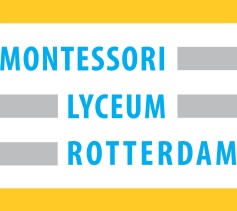 